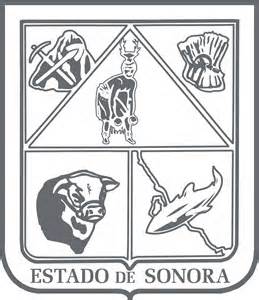            GOBIERNO DEL ESTADO DE SONORA             17-SRH-P14-F01/REV.01        DESCRIPCION DE PUESTODATOS GENERALES	OBJETIVO¿Cuál es el objetivo genérico del puesto?	Dirigir los procesos de planeación, presupuestación, financiamiento y ejecución de acciones para el aprovechamiento sustentable de los recursos hídricos del estado, en el marco de los objetivos del Plan Estatal de Desarrollo.	RESPONSABILIDADES¿Cuáles son las responsabilidades básicas del puesto?Dirigir apegado a la legislación aplicable, las actividades de las unidades administrativas y órganos desconcentrados de la Comisión Estatal del Agua, garantizando el cumplimiento de los objetivos institucionales y de gobierno.Aprobar el Programa Institucional de Mediano Plazo de la Comisión estableciendo objetivos, estrategias, líneas de acción e indicadores para la evaluación de su gestión y desempeño.Entregar oportunamente el Programa Operativo Anual y Anteproyecto de Presupuesto de la Comisión ante la Subsecretaría de Planeación del Desarrollo para la integración del Anteproyecto de Ingresos y Egresos del Estado.Proponer al Ejecutivo del Estado los anteproyectos de leyes, reglamentos, decretos, acuerdos, circulares y otras disposiciones que sean necesarias para la regulación y ordenamiento de los recursos hídricos, así como para el desarrollo del sector hidráulico.	Impulsar la ejecución de acciones encaminadas a la conservación y aprovechamiento sustentable del agua, así como el desarrollo del sector hidráulico estatal. Garantizar la correcta y transparente aplicación de los recursos públicos asignados a la Comisión.Impulsar la implementación de políticas para el desarrollo hídrico sustentable en el Estado en coordinación con la Comisión Nacional del Agua.Promover la celebración de convenios de colaboración, concertación e institucionales con los gobiernos federal, estatal y municipal, así como con el sector privado, para impulsar las acciones de desarrollo hidráulico sustentable.Apoyar la gestión de asignaciones presupuestales, concesiones y permisos ante diferentes instancias, para la ejecución de acciones en materia de agua potable, alcantarillado, saneamiento, infraestructura hidroagrícola, protección contra inundaciones, mejoramiento de cuencas y apoyo a organismos operadores. Presentar de forma trimestral el informe de actividades y estado financiero de la Comisión, ante la Junta de Gobierno.Asegurar la actualización continua del Reglamento Interior y Manuales Administrativos, garantizando que sean acordes a los objetivos de Gobierno, de tal forma que permitan la continuidad de las actividades institucionales.Las demás que las disposiciones legales le confieren expresamente la Ley de Agua del Estado de Sonora, así como aquellas otras que le confiera el Gobernador del Estado.	RELACIONESIndique las relaciones del puesto hacia adentro y fuera de la organización ¿Con quién? y ¿para qué?	Internas:	a) Todas las unidades administrativas de la Comisión para dirigir las acciones a ejecutar. b) Secretaría de Agricultura, Ganadería, Recursos Hidráulicos, Pesca y Acuacultura, para la revisión de los avances del programa sectorial.	c) Secretaría de Hacienda, para la Gestión de Recursos	d) Gubernatura, para la atención de solicitudes y asignaciones especiales de la Gobernadora.		Externas:	a) Comisión Nacional del Agua, para la coordinación y concertación de acciones y recursos entre el Gobierno Estatal y Gobierno Federal.	b) 	MEDIDORES DE EFICIENCIA¿Cómo se mide la eficiencia del titular del puesto?Informe presentado en Junta de Gobierno.Índice de cumplimiento de los indicadores del Programa de Mediano Plazo.Índice de cumplimiento de los indicadores del Programa Sectorial.	DATOS GENERALES DEL PERFILIndique los requisitos que debe cumplir el titular del puesto:	Sexo:	Indistinto	Estado Civil:	Indistinto	Edad:	Entre 40 y 65 años.	Grado de estudios	Indique el grado de estudios requerido en la columna 1 y el grado de estudios deseable en la columna 2.			1.	Primaria			2.	Secundaria			3.	Carrera técnica sin preparatoria / Secretariales			4.	Preparatoria completa / CONALEP			5.	Carrera técnica después de la preparatoria			6.	Estudios profesionales incompletos / Técnico Superior Universitario (TSU)			7.	Estudios profesionales completos			8.	Diplomado, además de la carrera profesional			9.	Maestría			10.	Doctorado	¿El puesto requiere alguna especialización académica?	Carrera:	Ingeniería o Licenciatura	Área:	Recursos Hídricos, Hidráulica 	¿El puesto requiere experiencia laboral?	Indique las áreas y tiempo de experiencia requeridos.      De acuerdo a lo establecido en el artículo 27 de la Ley de Agua del Estado de Sonora:	Área:  Técnica en materia de aguas             tiempo: mínimo 5 años       Área:  Administrativa en materia de aguas       tiempo: mínimo 5 años	¿La ejecución del puesto requiere del conocimiento del inglés o algún otro idioma?	Indique el grado de dominio.		1.	No requerido		2.	Desempeño básico		3.	Leer		4.	Hablar y comprender		5.	Dominar	¿La ejecución del puesto requiere del conocimiento de manejo de computadora?	Indique el grado de dominio.		1.	No necesita / No usa		2.	Ingresar / capturar datos. Manejo de operaciones básicas de impresión / guarda		3.	Operar los paquetes / Armar cuadros de datos / Formatear documentos		4.	Uso amplio de los menús de funciones		5.	Operación avanzada / Programación de funciones / de Macros (Nivel usuario)	¿Qué nivel de habilidad de trato con personas requiere el puesto?	Seleccione la mejor opción		1.	Cortesía Normal.		2.	Comunica/Influye/Induce.		3.	Negocia/Convence.		4.	Líder/Negociación compleja.	¿Cuál es el nivel de la responsabilidad gerencial necesaria?	Seleccione la mejor opción		1.	No necesaria.		2.	Coordinación eventual de grupos pequeños y/o de actividades muy relacionadas.		3.	Coordinación frecuente de grupos y actividades algo variadas.		4.	Integración de uno o varios Departamentos de una Dirección /Área.		5.	Integración de todas las funciones de una Unidad principal		6.	Integración de varias Unidades /Áreas funcionales de una Dependencia / Secretaría		7.	Integración de todas las áreas de una Secretaría.		8.	Integración de todas las dependencias del Poder Ejecutivo del Estado.	¿Cuál es el resultado esencial del puesto?	Seleccione la más relevante en la columna 1 y la segunda más relevante en la columna 2.			1.	Servir			2.	Administrar / Coordinar			3.	Asesorar			4.	Controlar			5.	Custodiar			6.	Registrar			7.	Ejecutar	En relación al servicio a la comunidad y a los objetivos sociales y políticos del Gobierno del Estado, su puesto:	Seleccione la mejor opción		1.	Apoya el logro de los mismos, aunque el efecto de sus acciones es lejano		2.	Realiza acciones con efecto claro sobre alguna parte de los mismos		3.	Impacta objetivos importantes, aunque no a nivel global de la acción del gobierno.		4.	Responsable de decisiones y negociaciones de efecto político y social crítico.	Manejo de personal requerido	Indique el tamaño del grupo de personas a su cargo (directos e indirectos)		1.	Ninguna		2.	1 a 5		3.	6 a 10		4.	11 a 20		5.	21 a 50		6.	51 a 100		7.	101 a 500		8.	501 a 1000		9.	1,001 a 2,000		10.	Más de 2,000	Recursos financieros a su cargo	(M = 000; MM = 000,000 de pesos anuales)		1.	Ninguno (No tiene incidencia evidenciable)		2.	Menos de 100 Mil pesos (Montos menores, no cuantificables, pero evidenciable)		3.	101 a 500 Mil pesos		4.	501 Mil  a 1 Millón de pesos		5.	1 a 10 Millones		6.	11 a 50 Millones		7.	51 a 100 Millones		8.	101 a 300 Millones		9.	301 A 500 Millones		10.	501 a 1,000 Millones		11.	1,001 a 2,000 Millones		12.	2,001 a 5,000 Millones		13.	Más de 5000 Millones	¿Si maneja recursos financieros, su responsabilidad sobre ellos es?	Seleccione la mejor opción		1.	Ninguna		2.	Custodiarlos /Registrarlos / Posibilidades lejanas de eficientar la cifra de referencia		3.	Controlarlos/ Administrarlos / Apoyo a su eficiencia / Posibilidades reales de eficientamiento	importante a la cifra de referencia		4.	Autorizarlos bajo presupuesto propio / Responsable del Valor Agregado de los mismos.	Tipo de Análisis Predominante	Seleccione la mejor opción		1.	Variantes mínimas; hechos bien conocidos y relacionables.		2.	Algunas variantes y modalidades controladas; Se compara, se eligen soluciones.		3.	Variantes: Identifica elementos relevantes y los pondera para elegir una opción.		4.	Variantes amplias. Hechos poco repetitivos que forzan el análisis para elegir opciones.		5.	Variantes amplias. Hechos poco repetitivos que demandan proponer nuevas soluciones.		6.	Variantes amplias. Debe generar propuestas creativas / innovadoras.		7.	Situaciones muy complejas que demandan pensamiento especulativo y de alto contenido original		8.	Se parte de hechos / situaciones con muy vaga definición. Se requiere pensamiento abstracto y muy	original. Desarrolla bases para nuevos paradigmas.	Marco de actuación y supervisión recibida	Seleccione la mejor opción		1.	Instrucciones precisas y detalladas en tareas simples; la supervisión recibida es directa.		2.	Rutinas sencillas e instrucciones generales. Se revisan sus resultados dentro de la jornada o en	intervalos de pocas horas		3.	Rutinas relativamente complejas bajo prácticas estandarizadas y/o procedimientos establecidos  Por	lo general, los resultados del puesto se revisan al final de la jornada ó en períodos cortos.		4.	Procedimientos e instrucciones generales. Puede ordenar la secuencia pero no cambiar los	procedimientos. Los períodos de supervisión pueden ocurrir en el término de varios días.		5.	Programas establecidos / procedimientos amplios. El titular toma las decisiones para que los	resultados se logren, corrigiendo desviaciones y destrabando obstáculos. Aunque informa con	frecuencia, sus resultados son evaluables en períodos de pocas semanas.		6.	Objetivos / resultados operacionales. El titular define los planes y programas para ejecutarlos y los	maneja dentro de políticas, estrategias, tácticas y presupuestos aprobados. La supervisión recibida es	de tipo gerencial, y es evaluado en sus avances en períodos de pocos meses, aunque emita informes	intermedios.		7.	Metas. En el marco de los Planes de gobierno y de los lineamientos del Gobernador, el titular define	los programas genéricos para alguna área / Unidad principal, y establece las tácticas para su	manejo. La supervisión recibida es holgada. Sus resultados se miden en horizontes amplios (Semestral /	Anual).		8.	Metas genéricas. Establece los lineamientos estratégicos para el alcance del Plan de Gobierno en la	Dependencia a su cargo y define y aprueba los programas generales necesarios para el logro de	dichas metas. Sus resultados son evaluables en períodos más allá del corto plazo ( 2 o más años)		9.	Misión organizacional. Corresponde al Primer Ejecutivo de la Entidad. Dentro de sus atribuciones, está	el modificar el objetivo social y político del Plan de Gobierno e instrumentos de ejecución asociados.	DATOS DE APROBACIÓN	Información provista por:	Nombre:	Ing. Sergio Ávila Ceceña	Nombre:	_____________________________________	Cargo:	Vocal Ejecutivo	Cargo:	______________________________________Título actual del puesto funcional:Vocal EjecutivoDependencia/Entidad:Comisión Estatal del Agua     Área de adscripción:Vocalía EjecutivaReporta a:Junta de GobiernoPuestos que le reportan:Director de Control y SeguimientoDirector de Comunicación SocialSecretario ParticularAsistente del VocalChoferDirector General de Desarrollo y Fortalecimiento InstitucionalDirector General de Infraestructura Hidráulica UrbanaDirector General de Infraestructura HidroagrícolaDirector General de Costos, Concursos y ContratosDirector General de Administración y FinanzasDirector General de Asuntos JurídicosAdministrador de la Unidad Operativa CananeaAdministrador de la Unidad Operativa Guaymas – Empalme – San Carlos – Vicam